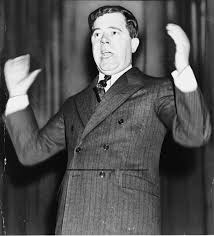 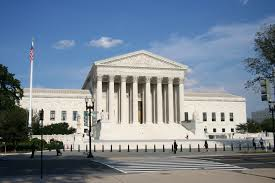 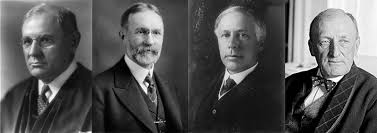 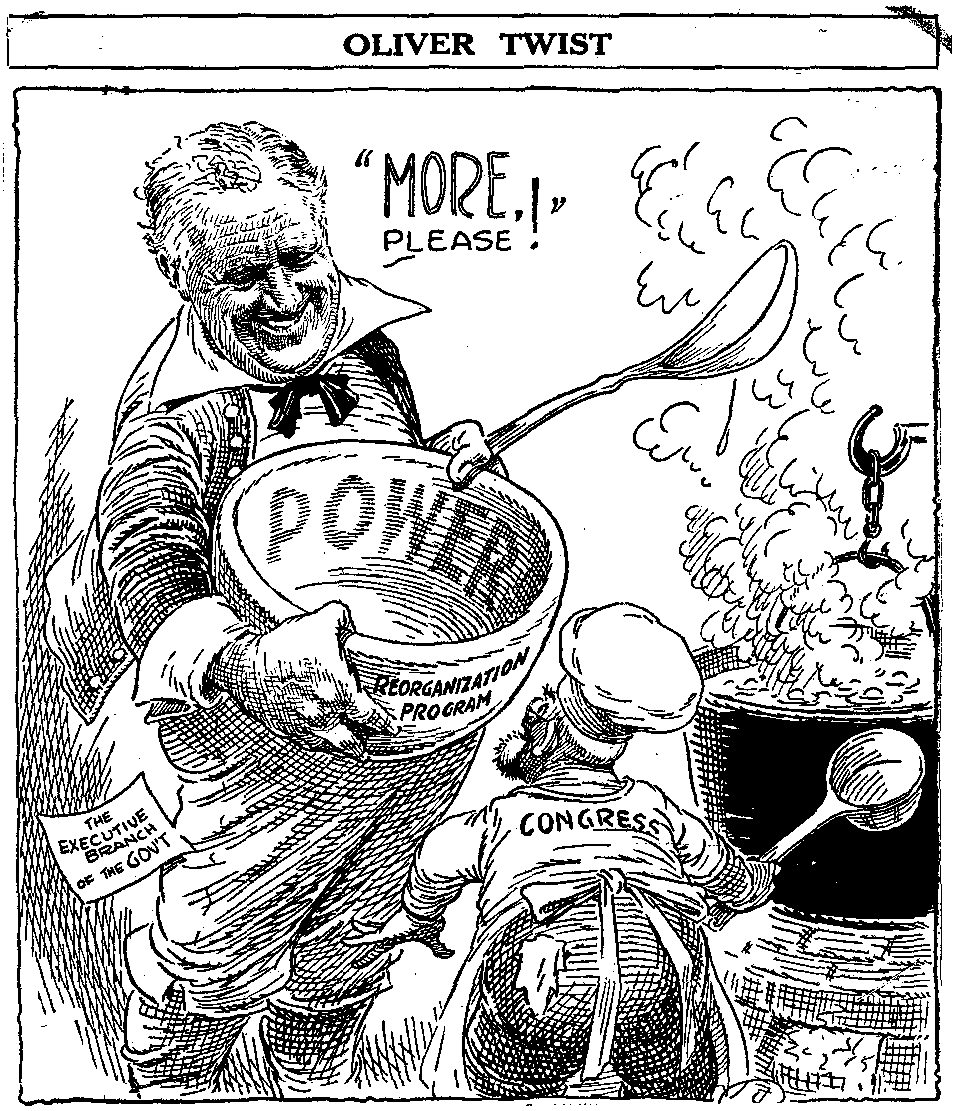 Political Opposition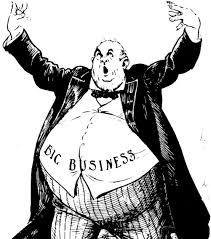 